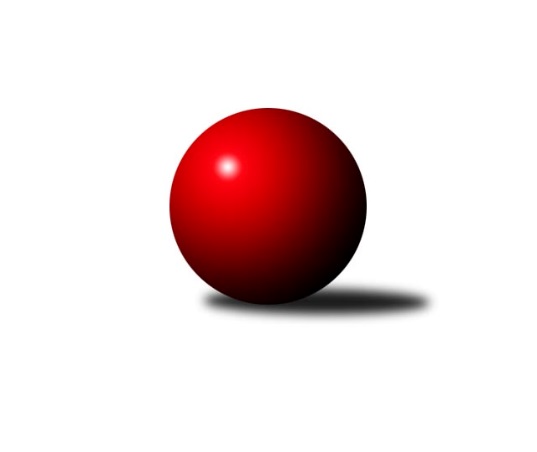 Č.18Ročník 2022/2023	25.3.2023Nejlepšího výkonu v tomto kole: 3198 dosáhlo družstvo: KK Zábřeh2. KLZ B 2022/2023Výsledky 18. kolaSouhrnný přehled výsledků:TJ Centropen Dačice	- KK Šumperk	6:2	3188:2532	16.0:8.0	25.3.HKK Olomouc	- TJ Sokol Husovice	2:6	2941:3023	8.5:15.5	25.3.KK Zábřeh	- SK Baník Ratiškovice	6:2	3198:3164	12.0:12.0	25.3.Tabulka družstev:	1.	TJ Centropen Dačice	17	14	1	2	97.0 : 39.0 	250.5 : 157.5 	 3216	29	2.	SK Baník Ratiškovice	18	12	2	4	98.5 : 45.5 	254.5 : 177.5 	 3212	26	3.	KK Zábřeh	17	10	1	6	71.5 : 64.5 	203.5 : 204.5 	 3136	21	4.	HKK Olomouc	18	5	1	12	53.0 : 91.0 	187.5 : 244.5 	 3097	11	5.	TJ Sokol Husovice	18	3	4	11	53.0 : 91.0 	187.0 : 245.0 	 3076	10	6.	KK Šumperk	18	4	1	13	51.0 : 93.0 	189.0 : 243.0 	 2924	9Podrobné výsledky kola:	 TJ Centropen Dačice	3188	6:2	2532	KK Šumperk	Petra Mertlová	134 	 121 	 132 	142	529 	 4:0 	 458 	 111	117 	 107	123	Tereza Vepřková	Jindra Kovářová	133 	 121 	 124 	133	511 	 2:2 	 510 	 129	123 	 138	120	Kateřina Zapletalová	Pavlína Karešová	152 	 123 	 126 	131	532 	 1:3 	 523 	 116	142 	 132	133	Soňa Ženčáková	Gabriela Filakovská	132 	 133 	 124 	135	524 	 2:2 	 529 	 123	150 	 117	139	Adéla Příhodová	Veronika Brtníková	126 	 132 	 140 	153	551 	 3:1 	 512 	 124	119 	 146	123	Růžena Smrčková	Klára Křížová	132 	 135 	 139 	135	541 	 4:0 	 0 	 	0 	 0		nikdo nenastoupilrozhodčí: Václav ZajícNejlepší výkon utkání: 551 - Veronika Brtníková	 HKK Olomouc	2941	2:6	3023	TJ Sokol Husovice	Ivana Volná	102 	 95 	 117 	125	439 	 0.5:3.5 	 527 	 143	137 	 117	130	Markéta Gabrhelová	Jana Stehlíková	127 	 128 	 148 	136	539 	 2:2 	 544 	 140	127 	 136	141	Blanka Sedláková	Denisa Hamplová	109 	 109 	 118 	122	458 	 0:4 	 508 	 137	117 	 125	129	Eva Putnová	Lenka Složilová	128 	 133 	 117 	138	516 	 1:3 	 543 	 135	157 	 122	129	Lenka Kričinská	Silvie Vaňková	152 	 107 	 132 	150	541 	 3:1 	 456 	 106	123 	 107	120	Hana Mišková	Alena Kopecká	111 	 117 	 127 	93	448 	 2:2 	 445 	 127	105 	 106	107	Lenka Hanušovározhodčí: Milan SekaninaNejlepší výkon utkání: 544 - Blanka Sedláková	 KK Zábřeh	3198	6:2	3164	SK Baník Ratiškovice	Jitka Killarová	137 	 143 	 154 	146	580 	 3:1 	 523 	 138	131 	 132	122	Dana Brůčková	Lenka Kubová	147 	 111 	 123 	117	498 	 1:3 	 526 	 128	124 	 126	148	Hana Beranová	Romana Švubová	134 	 118 	 141 	148	541 	 2:2 	 537 	 120	120 	 156	141	Michaela Říhová	Kamila Chládková	153 	 117 	 123 	141	534 	 2:2 	 515 	 121	134 	 137	123	Monika Niklová	Dana Wiedermannová	118 	 140 	 133 	136	527 	 3:1 	 513 	 142	122 	 120	129	Hana Stehlíková	Lenka Horňáková	123 	 131 	 130 	134	518 	 1:3 	 550 	 125	129 	 144	152	Kateřina Fryštackározhodčí: Soňa KeprtováNejlepší výkon utkání: 580 - Jitka KillarováPořadí jednotlivců:	jméno hráče	družstvo	celkem	plné	dorážka	chyby	poměr kuž.	Maximum	1.	Jitka Killarová 	KK Zábřeh	559.31	370.3	189.0	3.9	6/6	(595)	2.	Petra Mertlová 	TJ Centropen Dačice	559.30	370.9	188.4	4.5	6/6	(624)	3.	Monika Niklová 	SK Baník Ratiškovice	555.79	371.5	184.3	5.1	6/6	(601)	4.	Veronika Brtníková 	TJ Centropen Dačice	555.40	367.1	188.3	4.2	6/6	(606)	5.	Klára Křížová 	TJ Centropen Dačice	553.49	367.4	186.0	2.9	6/6	(582)	6.	Silvie Vaňková 	HKK Olomouc	551.27	366.3	184.9	4.3	6/6	(602)	7.	Tereza Křížová 	TJ Centropen Dačice	549.41	366.3	183.1	5.9	4/6	(584)	8.	Hana Stehlíková 	SK Baník Ratiškovice	545.81	362.7	183.1	3.7	6/6	(579)	9.	Růžena Smrčková 	KK Šumperk	545.13	365.7	179.4	2.7	6/6	(608)	10.	Lenka Složilová 	HKK Olomouc	544.31	364.5	179.8	3.1	6/6	(581)	11.	Romana Švubová 	KK Zábřeh	540.07	362.3	177.8	4.4	5/6	(578)	12.	Kateřina Fryštacká 	SK Baník Ratiškovice	539.43	360.0	179.4	3.5	5/6	(584)	13.	Pavlína Karešová 	TJ Centropen Dačice	538.00	364.4	173.6	4.7	4/6	(565)	14.	Lenka Horňáková 	KK Zábřeh	537.94	362.5	175.4	4.7	6/6	(581)	15.	Markéta Gabrhelová 	TJ Sokol Husovice	534.58	356.6	178.0	4.4	6/6	(596)	16.	Hana Beranová 	SK Baník Ratiškovice	533.59	367.7	165.9	6.4	6/6	(582)	17.	Kateřina Zapletalová 	KK Šumperk	531.01	356.8	174.2	5.2	5/6	(582)	18.	Lenka Kričinská 	TJ Sokol Husovice	527.35	354.8	172.5	6.3	6/6	(564)	19.	Dana Brůčková 	SK Baník Ratiškovice	526.83	353.3	173.6	8.9	6/6	(566)	20.	Lenka Hanušová 	TJ Sokol Husovice	521.44	361.8	159.6	7.6	6/6	(584)	21.	Martina Koplíková 	SK Baník Ratiškovice	520.96	357.6	163.4	8.0	6/6	(558)	22.	Lenka Kubová 	KK Zábřeh	520.80	356.0	164.8	7.1	6/6	(576)	23.	Adéla Příhodová 	KK Šumperk	519.21	354.3	164.9	10.5	5/6	(594)	24.	Eva Putnová 	TJ Sokol Husovice	518.48	354.9	163.6	9.0	6/6	(556)	25.	Gabriela Filakovská 	TJ Centropen Dačice	517.63	354.3	163.4	5.7	4/6	(553)	26.	Blanka Sedláková 	TJ Sokol Husovice	517.31	357.0	160.3	9.5	6/6	(564)	27.	Kamila Chládková 	KK Zábřeh	516.43	359.0	157.5	8.7	4/6	(577)	28.	Hana Jáňová 	KK Šumperk	513.80	351.5	162.4	8.0	4/6	(595)	29.	Zuzana Kolaříková 	HKK Olomouc	513.10	357.9	155.3	7.7	5/6	(543)	30.	Marcela Říhová 	HKK Olomouc	512.96	359.4	153.6	9.1	4/6	(531)	31.	Dana Wiedermannová 	KK Zábřeh	508.75	357.6	151.2	9.7	5/6	(538)	32.	Pavlína Gerešová 	KK Šumperk	505.06	350.2	154.9	10.6	6/6	(569)	33.	Kateřina Kloudová 	HKK Olomouc	502.23	351.6	150.6	9.9	4/6	(543)	34.	Marcela Balvínová 	KK Zábřeh	501.42	349.4	152.1	9.8	6/6	(570)	35.	Jindra Kovářová 	TJ Centropen Dačice	500.45	348.3	152.2	6.0	5/6	(544)	36.	Soňa Ženčáková 	KK Šumperk	499.75	343.1	156.6	9.9	6/6	(556)	37.	Denisa Hamplová 	HKK Olomouc	498.81	348.4	150.4	9.4	6/6	(544)	38.	Jana Stehlíková 	HKK Olomouc	498.47	338.9	159.6	9.7	6/6	(541)	39.	Olga Ollingerová 	KK Zábřeh	484.57	340.0	144.5	10.8	5/6	(515)	40.	Markéta Mikáčová 	TJ Sokol Husovice	479.40	343.8	135.6	13.8	5/6	(521)	41.	Ivana Volná 	HKK Olomouc	459.60	334.0	125.7	16.6	5/6	(510)	42.	Brigitte Marková 	KK Šumperk	422.75	307.3	115.4	19.1	6/6	(483)		Kateřina Petková 	KK Šumperk	559.75	381.5	178.3	6.3	1/6	(588)		Jaroslava Havranová 	HKK Olomouc	556.33	359.0	197.3	5.3	3/6	(587)		Marta Beranová 	SK Baník Ratiškovice	556.00	362.0	194.0	3.0	1/6	(556)		Iveta Kabelková 	TJ Centropen Dačice	528.00	368.5	159.5	6.0	1/6	(535)		Helena Hejtmanová 	HKK Olomouc	525.00	350.0	175.0	9.0	1/6	(525)		Kristýna Macků 	TJ Centropen Dačice	522.50	351.5	171.0	8.0	2/6	(568)		Jana Mačudová 	SK Baník Ratiškovice	519.25	350.3	169.0	5.3	2/6	(545)		Michaela Říhová 	SK Baník Ratiškovice	514.17	350.8	163.3	9.0	3/6	(537)		Olga Sedlářová 	KK Šumperk	510.75	345.8	165.0	8.9	2/6	(531)		Lucie Vojteková 	KK Šumperk	504.67	357.7	147.0	12.0	3/6	(516)		Eva Fabešová 	TJ Centropen Dačice	497.00	351.5	145.5	7.5	2/6	(504)		Alena Kopecká 	HKK Olomouc	481.50	335.3	146.3	10.3	2/6	(499)		Veronika Dufková 	TJ Sokol Husovice	477.67	331.0	146.7	11.8	2/6	(502)		Taťána Tomanová 	SK Baník Ratiškovice	472.00	335.5	136.5	10.0	2/6	(488)		Jarmila Bábíčková 	SK Baník Ratiškovice	471.00	330.0	141.0	16.0	1/6	(471)		Tereza Vepřková 	KK Šumperk	458.00	335.0	123.0	13.0	1/6	(458)		Hana Mišková 	TJ Sokol Husovice	452.50	324.0	128.5	16.0	2/6	(456)		Martina Hájková 	TJ Sokol Husovice	435.00	313.0	122.0	25.0	1/6	(435)		Anna Vašíčková 	KK Šumperk	407.00	282.0	125.0	20.0	1/6	(407)		Marcela Příhodová 	KK Šumperk	354.00	274.0	80.0	31.0	1/6	(354)Sportovně technické informace:Starty náhradníků:registrační číslo	jméno a příjmení 	datum startu 	družstvo	číslo startu26772	Hana Mišková	25.03.2023	TJ Sokol Husovice	1x25142	Alena Kopecká	25.03.2023	HKK Olomouc	2x
Hráči dopsaní na soupisku:registrační číslo	jméno a příjmení 	datum startu 	družstvo	25713	Tereza Vepřková	25.03.2023	KK Šumperk	Program dalšího kola:19. kolo1.4.2023	so	9:30	KK Šumperk - HKK Olomouc	1.4.2023	so	14:00	TJ Centropen Dačice - KK Zábřeh	1.4.2023	so	14:30	TJ Sokol Husovice - SK Baník Ratiškovice	Nejlepší šestka kola - absolutněNejlepší šestka kola - absolutněNejlepší šestka kola - absolutněNejlepší šestka kola - absolutněNejlepší šestka kola - dle průměru kuželenNejlepší šestka kola - dle průměru kuželenNejlepší šestka kola - dle průměru kuželenNejlepší šestka kola - dle průměru kuželenNejlepší šestka kola - dle průměru kuželenPočetJménoNázev týmuVýkonPočetJménoNázev týmuPrůměr (%)Výkon8xJitka KillarováZábřeh A5809xJitka KillarováZábřeh A112.445807xVeronika BrtníkováDačice5515xKateřina FryštackáRatiškovice106.635503xKateřina FryštackáRatiškovice5502xBlanka SedlákováHusovice106.35442xBlanka SedlákováHusovice5443xLenka KričinskáHusovice106.115432xLenka KričinskáHusovice5435xSilvie VaňkováHKK Olomouc105.725416xSilvie VaňkováHKK Olomouc5411xJana StehlíkováHKK Olomouc105.32539